Приложение № 1к постановлениюадминистрации Чугуевскогомуниципального района № ___ от «___» __04__ 2020г.Приложение № 3к административному регламенту«Выдача разрешения на вводобъекта в эксплуатацию»Форма заявлений для предоставления муниципальной услуги «Выдача разрешения на ввод объекта в эксплуатацию» через МФЦВ администрацию______________________Заявитель:___________________________(Ф.И.О. заявителя (если заявителем является физическое лицо); полное наименование юридического лица (если заявителем является юридическое лицо), Ф.И.О. представителя заявителя (в случае обращения представителя заявителя))Реквизиты документа, удостоверяющего личность заявителя (если заявителем является физическое лицо)__________________________________________________________________________(наименование документа, серия, номер, кем выдан, когда выдан)адрес:_______________________________(адрес фактического проживания (если заявителем является физическое лицо), адрес места нахождения (если заявителем является юридическое лицо)Телефон заявителя____________________ЗАЯВЛЕНИЕо выдаче разрешения на ввод объекта в эксплуатациюПрошу выдать разрешение на ввод объекта в эксплуатацию________________________________________________________________________________                        (наименование объекта)на земельном участке  с кадастровым номером:____________________________________по адресу: _____________________________________________________________________             (субъект Российской Федерации, город, район, улица, номер участка)Право на пользование землей закреплено _________________________________________                                              (наименование документа)______________________________ от "_____" __________________ 20___ г. N_________ Строительство (реконструкция) осуществлялись на основании ________________________________________________________________________________                   (наименование документа, N, дата выдачи)Дополнительно информируем: 1. Работы производились подрядным (хозяйственным) способом в соответствии с договором от "____" ______________ 20___ г. N __________________________________________________________________________________________________________________                     (наименование организации, ИНН, юридический и почтовый адреса,________________________________________________________________________________Ф.И.О. руководителя, номер телефона)________________________________________________________________________________2. Право выполнения строительно-монтажных работ закреплено _____________________________________________________________________________________________________(наименование, реквизиты документа, наименование уполномоченнойорганизации, его выдавшей)от "_____" ________________ 20___ г. N ___________________на земельный участок с кадастровым номером _____________________________________Результат предоставления услуги прошу (нужное отметить):_______________________________________________________________________________._____________              _________    _____________________________________          (дата)                            (подпись)       (Фамилия И.О. заявителя (представителя заявителя)                              М.П.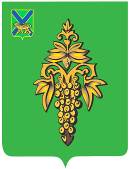 АДМИНИСТРАЦИЯ ЧУГУЕВСКОГО МУНИЦИПАЛЬНОГО РАЙОНА ПРИМОРСКОГО КРАЯ ПОСТАНОВЛЕНИЕО внесении изменений в постановление администрации Чугуевского муниципального района от 22 июня 2016 года № 272-НПА«Об утверждении административного регламента предоставления муниципальной услуги «Выдача разрешений на ввод объектов в эксплуатацию»Во исполнение Федерального закона от 27 июля 2010 года № 210-ФЗ «Об организации предоставления государственных и муниципальных услуг», в соответствии с постановлением администрации Чугуевского муниципального района от 30 сентября 2010 года № 825-нпа «О порядке разработки и утверждения административных регламентов предоставления муниципальных услуг на территории Чугуевского муниципального района», руководствуясь статьей 32 Устава Чугуевского муниципального района, в связи с внесением изменений в статью 55 Градостроительного кодекса Российской Федерации, администрация Чугуевского муниципального районаПОСТАНОВЛЯЕТ:1. Внести в постановление администрации Чугуевского муниципального района от 22 июня 2016 года № 272-НПА «Об утверждении административного регламента предоставления муниципальной услуги «Выдача разрешений на ввод объектов в эксплуатацию» (далее – постановление) (в ред. постановлений от 06.12.2019 № 796-НПА, от 03.02.2020 № 62-НПА), следующие изменения:1.1. В приложении к постановлению «Административный регламент предоставления муниципальной услуги «Выдача разрешений на ввод объектов в эксплуатацию» (далее – регламент) пункт 6.2. раздела 6 регламента после слов «Разрешение на ввод объектов в эксплуатацию» дополнить словами «в том числе, в отношении этапов строительства, реконструкции объектов капитального строительства, в случаях, предусмотренных частью 12 статьи 51 и частью 3.3 статьи 52 Градостроительного кодекса Российской Федерации».1.2. Дополнить пункт 6.3 раздела 6 регламента абзацем следующего содержания: «выдается в форме электронного документа, подписанного электронной подписью, в случае, если это указано в заявлении о предоставлении услуги, кроме случаев выдачи результата предоставления услуги через МФЦ».1.3. Абзац а) подпункта 9.2 части 9 регламента после слов «разрешения на ввод объекта в эксплуатацию» дополнить словами «в том числе, в отношении этапов строительства, реконструкции объектов капитального строительства».1.4. Пункт 9.3 части 9 регламента дополнить:1.4.1. Пунктом з) следующего содержания: «документы, подтверждающие соответствие построенного, реконструированного объекта капитального строительства техническим условиям и подписанные представителями организаций, осуществляющих эксплуатацию сетей инженерно-технического обеспечения (при их наличии)»;1.4.2. Абзацем следующего содержания: «В случае если подано заявление о выдаче разрешения на ввод объекта в эксплуатацию в отношении этапа строительства, реконструкции объекта капитального строительства указанные в подпунктах в, г, д, е, ж, з документы предоставляются в части, относящейся к соответствующему этапу строительства, реконструкции объекта капитального строительства»;1.4.3. В последнем абзаце пункта 9.3 раздела 9 регламента после слов «в подпунктах а, г, д, е, ж» добавить «з».1.5. Приложение № 3 к регламенту утвердить в новой редакции (прилагается).	1.6. Приложение № 3.1 к регламенту исключить.1.7. В абзаце а) пункта 9.2 раздела 9 регламента слова «, приложению № 3.1» исключить.2. Направить настоящее постановление для официального опубликования и размещения на официальном сайте Чугуевского муниципального округа.3. Настоящее постановление вступает в силу со дня его официального опубликования.4. Контроль за исполнением настоящего постановления возложить на первого заместителя главы администрации Чугуевского муниципального района Кузьменчук Н.В.Глава Чугуевскогомуниципального района,глава администрации                                                                         Р.Ю. Деменеввыдать лично в МФЦ;направить почтовой связью по адресу:_______________________________________